ТРЕБОВАНИЯ К ОФОРМЛЕНИЮ МАТЕРИАЛОВ ДЛЯ ПОСТЕРНОЙ СЕССИИПостер – это средство коммуникации исследователя с разнообразной аудиторией: учеными-специалистами или слушателями без каких-либо научных знаний. Качественный научный постер – это карта, навигация вашей исследовательской работы. Для подготовки электронного постерного доклада используйте любой графический редактор или редактор презентаций: Adobe Illustrator, Adobe Photoshop, PowerPoint, Canva и др. Файл должен быть сохранен в формате «.pdf» и отправлен по электронной почте на адрес: intern@list.ru не позднее 12 апреля 2022 года. Это файл, который будет распечатан организаторами и представлен для демонстрации аудитории. Рекомендуемый размер постера А1 (594x841 мм). Ориентация постера – книжная. Файлы, не удовлетворяющие указанным условиям, к демонстрации допускаться не будут.Рекомендации по составлению постера: Текстовые блоки должны быть ёмкие, короткие и понятные. Избегайте длинных предложений. Избегайте больших и подробных таблиц, попробуйте проиллюстрировать свои результаты в виде графиков, рисунков и  блок-схем. Не вставляйте в презентацию для постерного доклада аудиофайлы, анимацию или видеоролики. На постере должны быть представлены: Название должно быть:ёмким (коротким и информативным)понятным для не-специалистовобъективным, неэмоциональным (нельзя использовать «…», «!»)КАК МОЖНО БОЛЬШИЙ размер шрифта – чтобы было видно за 2 метраАвторы проектаЕсли у работы несколько авторов, они указываются в алфавитном порядке. Обычно научный руководитель тоже считается автором. Его надо указать отдельно. Название организации и контакты авторов должна содержать:Название организации;Лого;Почтовый и электронный адрес автора.Советы по оформлению Каждый раздел – разграничить (заливкой, границами) Обязательна ссылка в тексте на изображения, таблицы, графики: Рис.1/Fig.1 Все должно быть читабельноНе используйте более 3 шрифтовЧем больше кегль, чем лучшеНекоторые дополнительные рекомендации для составления стендового (постерного) доклада:целесообразно разделять постер на несколько вертикальных и горизонтальных секций, а также значительно повысит читаемость — выделение логических блоков; восприятие постера можно улучшить за счет логической цепочки, которая идет слева направо и сверху вниз;желательно выделить названия разделов и основные позиции, однако не рекомендуется чрезмерно выходить из 3-5 цветов, поскольку постер начнет пестрить, и ухудшиться восприятие;Стендовый доклад является отражением авторского вкуса, создает имидж исследования, показывает компетентность автора.Чек-лист успешного научного стендового докладаВаш постер читаем.Изложение материала в стендовом докладе логично, кратко и ясно.Цели исследования должны соответствовать результатам.Доклад содержит наглядные результаты исследования.Ваш постер профессионально оформлен по сравнению с конкурентами на конференции, не содержит ошибок, гармоничен и визуально воспринимается.Стендовый доклад выгодно подчеркивает Ваши результаты исследования.Успехов! Примеры: 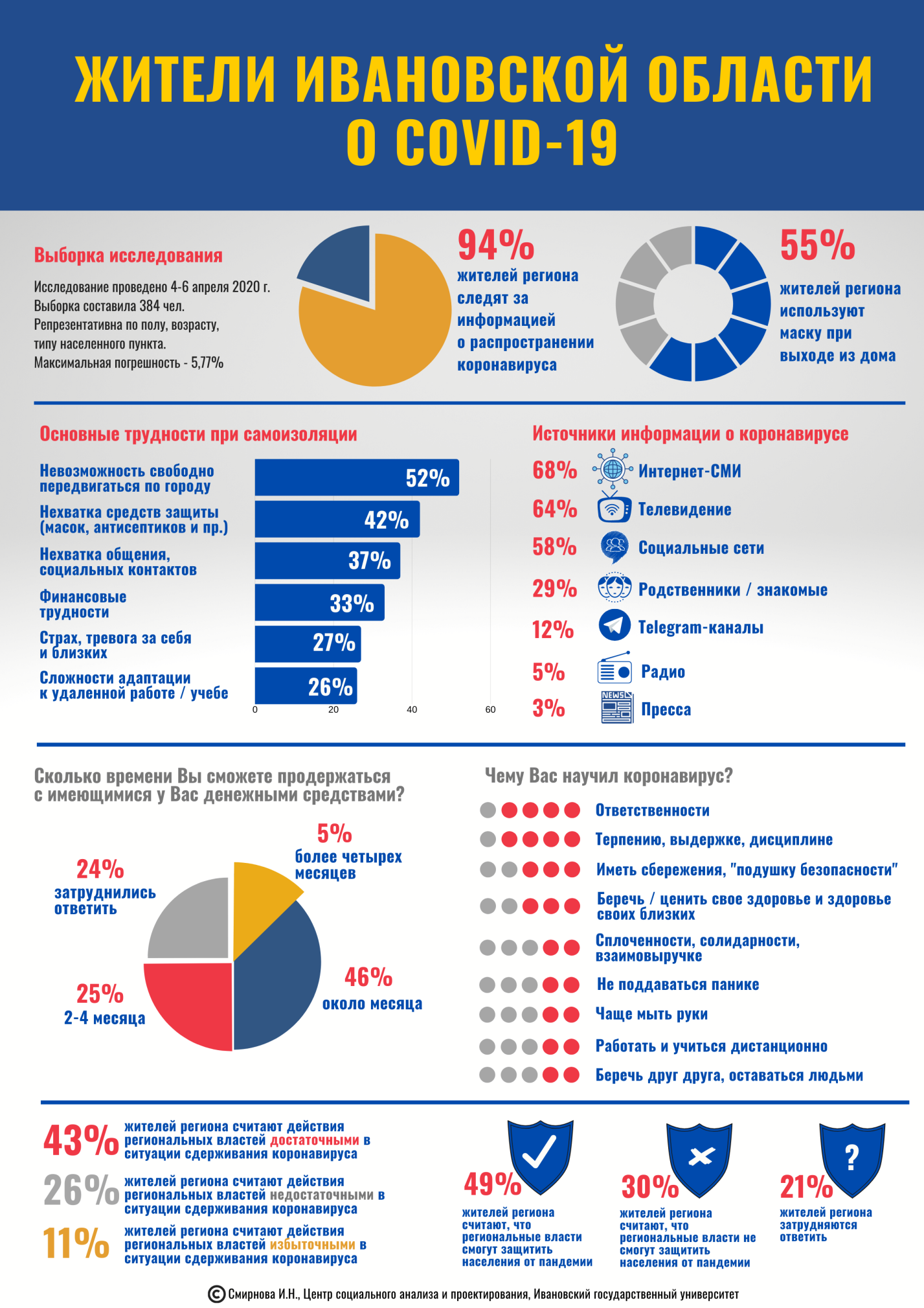 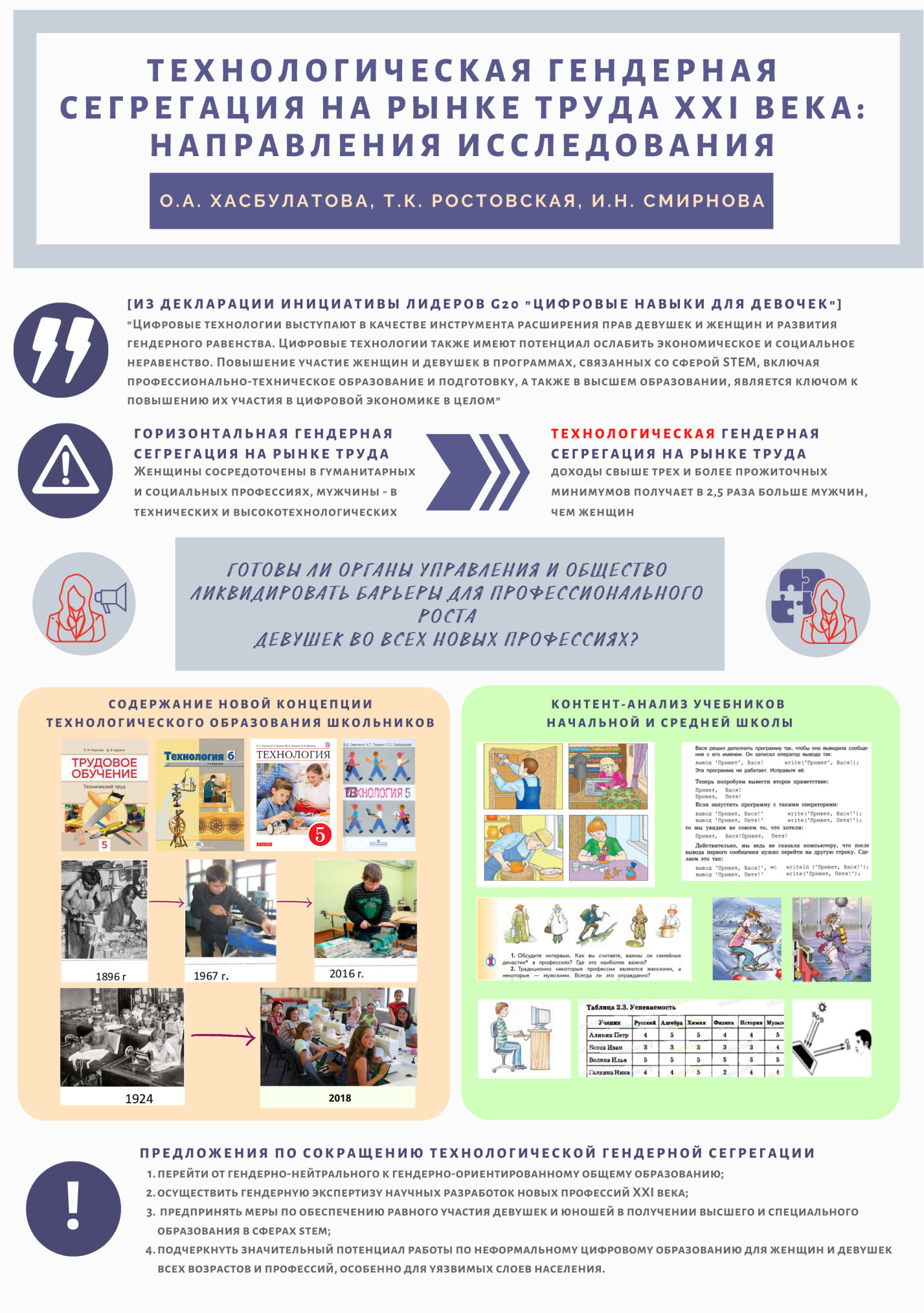 